Павлодар қаласы білім беру бөлімініңәдістемелік кабинеті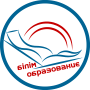 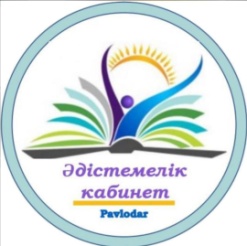 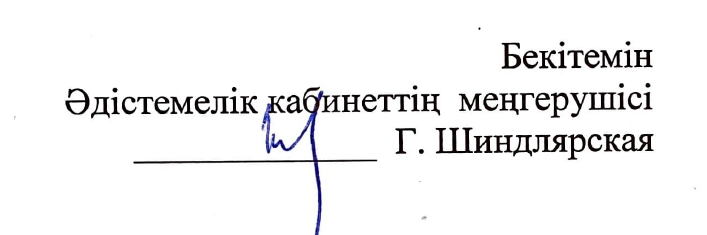 «АСЫҚ ОЙЫНДАРЫ –АТА – БАБАДАН ҚАЛҒАН МҰРА» мектепке дейінгі білім беру ұйымдары педагогтеріне арналған қалалық семинардыңБАҒДАРЛАМАСЫПавлодар қ., 2022Өткізу күні: 19сәуір 2022 жылӨткізу уақыты: 15:00Платформасы: ZOOМ конференциясыИдентификатор: 864 7666 4894Код: 123456Модератор: Рахымжанова Құндыз Мұратханқызы, Павлодар қаласы білім беру бөлімінің әдіскері№УақытыБаяндаматақырыбыБаяндамашының аты-жөні115:00-15:05Кіріспе сөз. Семинар бағдарламасымен таныстыру.Рахымжанова Құндыз Мұратханқызы, БББ әдіскері115:05-15:15«Асық – тәрбие, асық – білім» баяндамаБакеева Ботагоз Сериковна, тәрбиеші215:15-15:25«Балалардың денсаулығын сақтап нығайтуда, дене бітімін дұрыс қалыптастыруда асықтың пайдасы» баяндамаМакулжанова Салтанат Сагатовна, дене шынықтыру нұсқаушысы315:25-15:30«5 көлеміндегі саңдарды қайталау» ұйымдастырылған оқу қызметі, ересек «Еркетай» тобы, бейнероликМухтарова Алтын Аманкельдыевна, тәрбиеші415:30-15:35«Асық» вариативтік компонент бойынша ұйымдастырылған оқу қызметі, ортаңғы «Көбелек» тобы, бейнероликБакеева Ботагоз Сериковна, тәрбиеші15:35-15:40 - Қорытындылау15:35-15:40 - Қорытындылау15:35-15:40 - Қорытындылау15:35-15:40 - Қорытындылау